Now that your feet are wet and you are gearing up for the 2020 Virtual National Assembly, we wanted to provide you with some content to help showcase/promote your presence at the Assembly. Below you will find drafts of an email and social media posts as well as some graphics. Should you need anything else or have any questions please contact AOPA’s Director of Communications and Marketing, Joy Burwell at jburwell@aopanet.org. Email:Subject: Join (Insert Name) at AOPA’s 2020 Virtual National Assembly(Insert Name) is attending/exhibiting/sponsoring the American Orthotic and Prosthetic Association (AOPA)’s 2020 Virtual National Assembly and we’d love to see you there, September 9-12. You’ll find us and our (insert product/service) in the Virtual Exhibit Hall where you’ll be able to live chat, live video conference, or meet with us. We will also have product showcases and displays. (Insert any additional information you want)In case you need even more reasons to register, the Assembly is:Informative – Hear from the best in O&P on clinical, business, and technical topics. The Preliminary Program is now available take a peek and see the education in store for you.Comprehensive - Earn over 100 CE Credits Economical – Save 40 percent on registration prices and no travel costsAccessible - Engage when it's convenient for you: live or on-demand.  Content will be accessible for 30 days post September 9-12.Relatable – Find content for any role supporting O&P Patient CareCustomizable – Tailor your learning experience with Five education tracks specifically for Prosthetists, Orthotists, Pedorthists, Technicians, and Business Professionals.Comfortable - All this is available without having to travel. Participate from your home or office in the attire of your choosing. What are you waiting for? Register for the 2020 Virtual National Assembly today. We’ll see you there!Social Media Posts:Twitter:Join (Insert Name) @AmericanOandP 2020 Virtual National Assembly, September 9-12. Learn more and register www.AOPAassembly.org #AOPA2020We’re exhibiting @AmericanOandP 2020 Virtual National Assembly, September 9-12! Learn more about the event at www.AOPAassembly.org #AOPA2020Hope to see you September 9-12 @AmericanOandP 2020 Virtual National Assembly. Register today www.AOPAassembly.org #AOPA2020 LinkedIn/Facebook:Join (Insert Name) at AOPA’s 2020 Virtual National Assembly, September 9-12. You don’t want to miss: the best in business education and advanced clinical programming; networking with the most influential people in the profession; access to the latest technologies in the exhibit hall; the opportunity to earn more than 100 CE credits; and the ability to win prizes Learn more and register www.AOPAassembly.org #AOPA2020 @AmericanOandPWe’re exhibiting at AOPA’s 2020 Virtual National Assembly, September 9-12 and hope to see you there! Learn more about the event at www.AOPAassembly.org  #AOPA2020Graphics: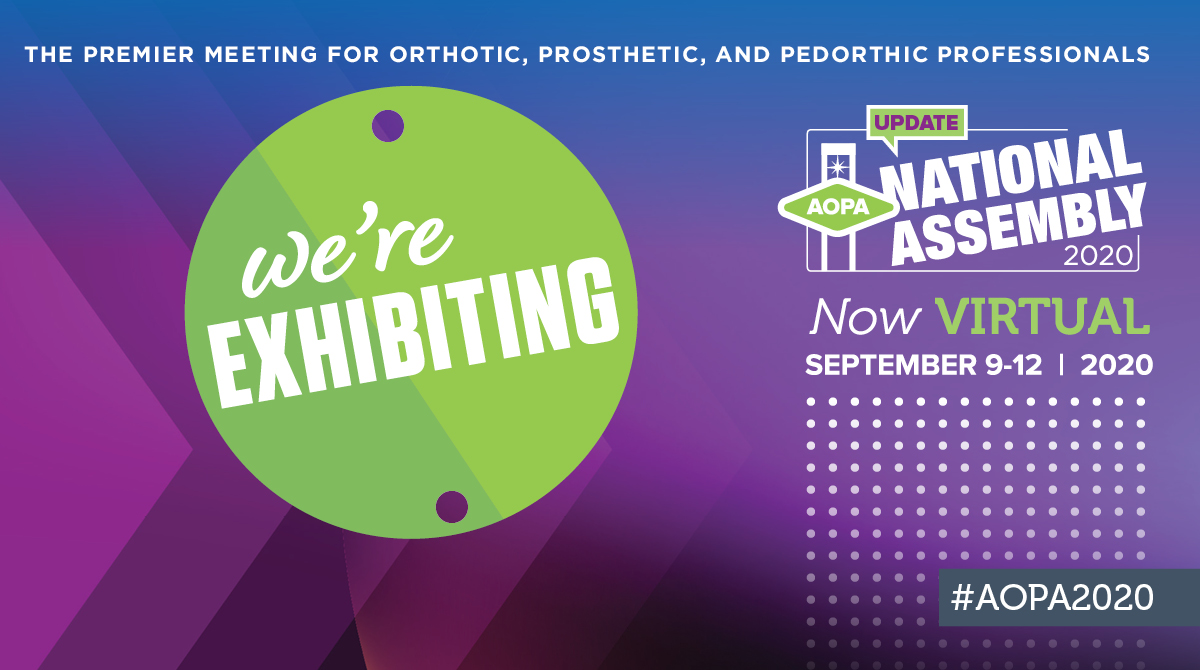 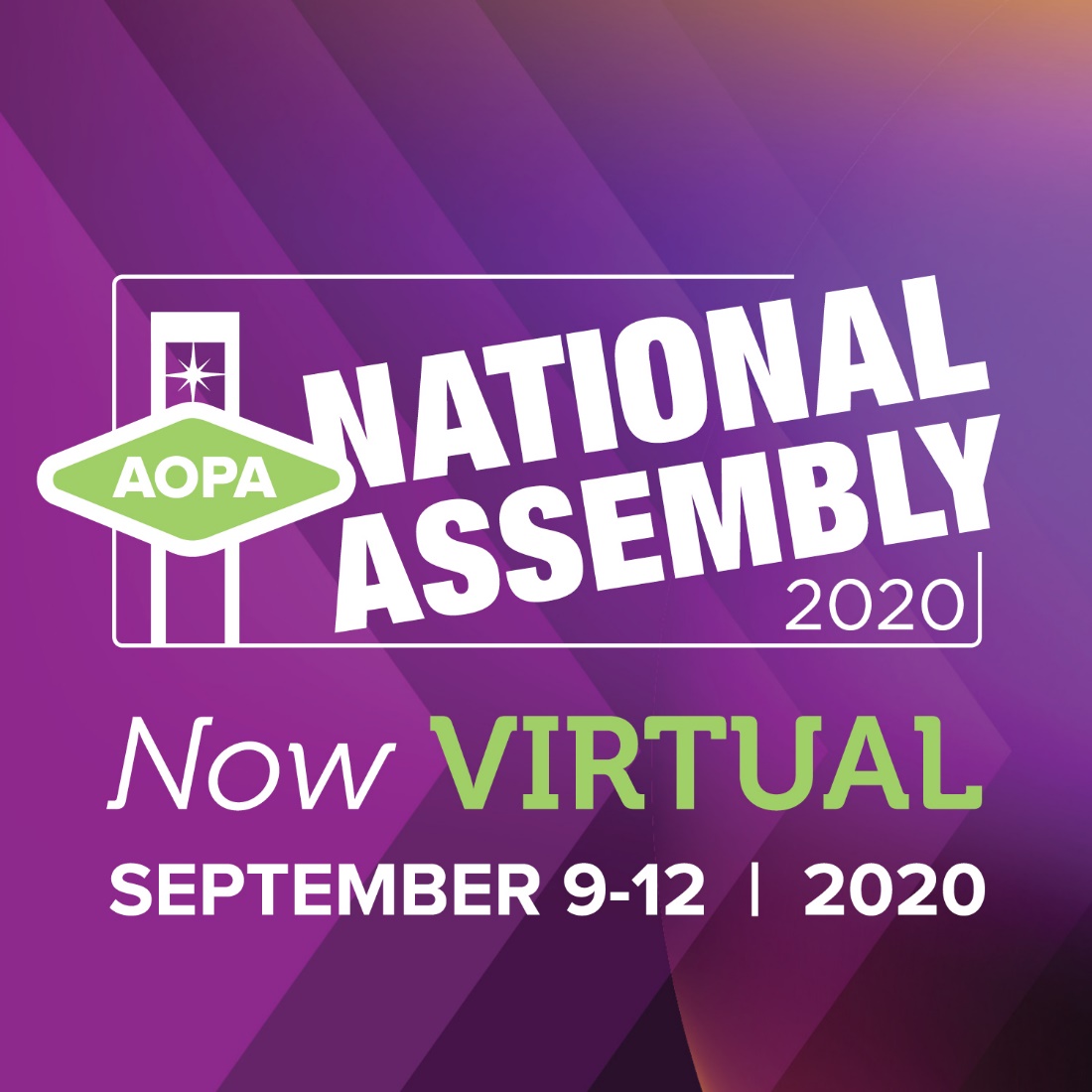 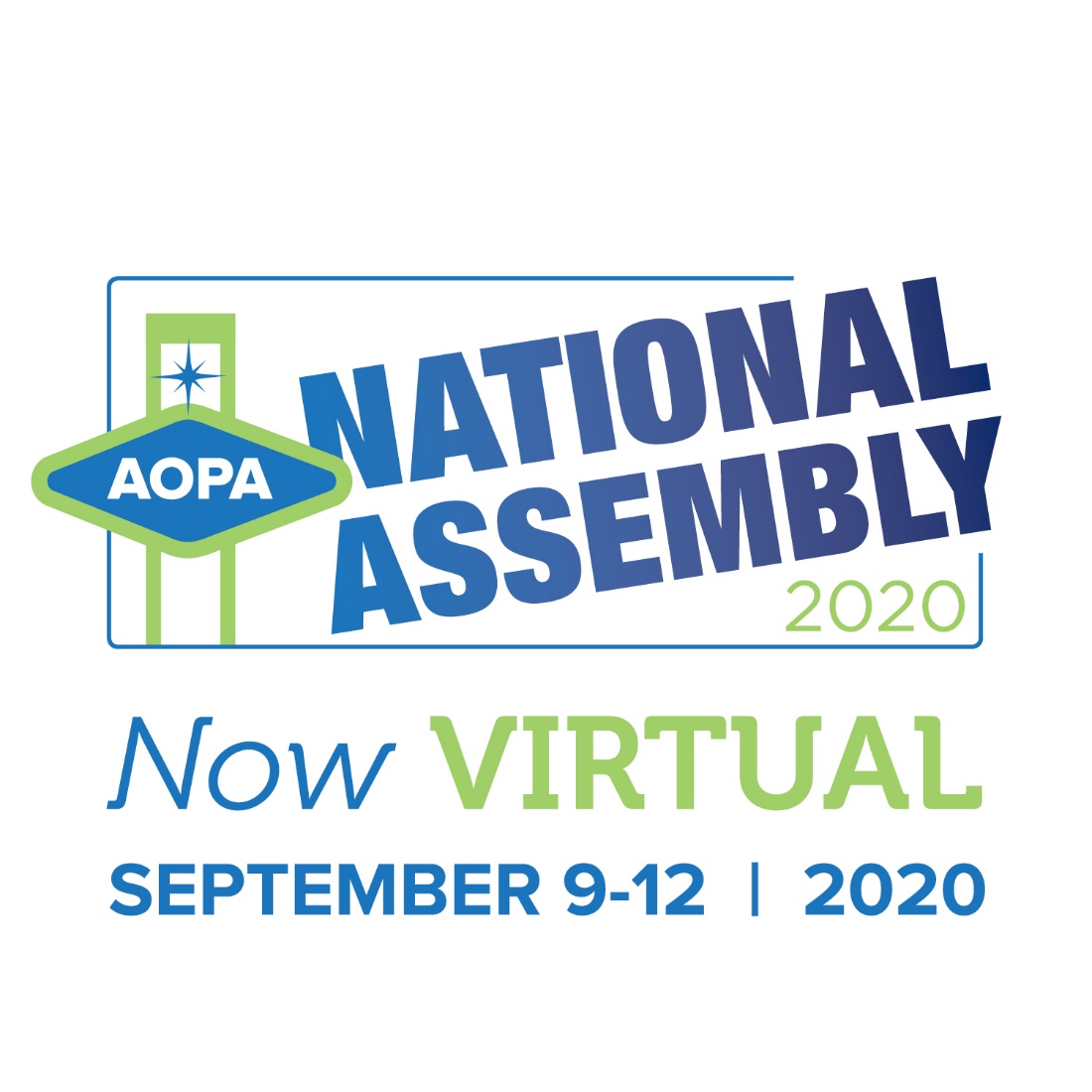 